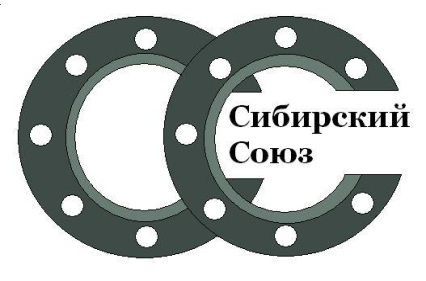                                            ПРАЙС-ЛИСТ   (ИЮНЬ 2021)                                           ПРАЙС-ЛИСТ   (ИЮНЬ 2021)                                           ПРАЙС-ЛИСТ   (ИЮНЬ 2021)                                           ПРАЙС-ЛИСТ   (ИЮНЬ 2021)                                           ПРАЙС-ЛИСТ   (ИЮНЬ 2021)                                           ПРАЙС-ЛИСТ   (ИЮНЬ 2021)                                           ПРАЙС-ЛИСТ   (ИЮНЬ 2021)                                           ПРАЙС-ЛИСТ   (ИЮНЬ 2021)                                           ПРАЙС-ЛИСТ   (ИЮНЬ 2021)                                           ПРАЙС-ЛИСТ   (ИЮНЬ 2021)                                           ПРАЙС-ЛИСТ   (ИЮНЬ 2021)Продукция, ст20Продукция, ст20ДуДуЦенаЦенаЦенаПродукция, ст20Продукция, ст20Продукция, ст20ДуЦенаЦенаРезьба стальнаяРезьба стальная151520,020,020,0Заглушка поворотная(обтюратор)Заглушка поворотная(обтюратор)Заглушка поворотная(обтюратор)501370,01370,0Резьба стальнаяРезьба стальная202028,028,028,0Заглушка поворотная(обтюратор)Заглушка поворотная(обтюратор)Заглушка поворотная(обтюратор)651430,01430,0Резьба стальнаяРезьба стальная252542,042,042,0Заглушка поворотная(обтюратор)Заглушка поворотная(обтюратор)Заглушка поворотная(обтюратор)801620,01620,0Резьба стальнаяРезьба стальная323248,048,048,0Заглушка поворотная(обтюратор)Заглушка поворотная(обтюратор)Заглушка поворотная(обтюратор)1001980,01980,0Резьба стальнаяРезьба стальная404058,058,058,0Заглушка поворотная(обтюратор)Заглушка поворотная(обтюратор)Заглушка поворотная(обтюратор)1252960,02960,0Резьба стальнаяРезьба стальная505075,075,075,0Заглушка поворотная(обтюратор)Заглушка поворотная(обтюратор)Заглушка поворотная(обтюратор)1503700,03700,0Резьба стальнаяРезьба стальная6565270,0270,0270,0Заглушка поворотная(обтюратор)Заглушка поворотная(обтюратор)Заглушка поворотная(обтюратор)2005600,05600,0Резьба стальнаяРезьба стальная8080330,0330,0330,0Заглушка поворотная(обтюратор)Заглушка поворотная(обтюратор)Заглушка поворотная(обтюратор)300по запр.по запр.Сгон стальнойСгон стальной151542,042,042,0Отвод гнутый с резьбойОтвод гнутый с резьбойОтвод гнутый с резьбой1555,055,0Сгон стальнойСгон стальной202055,055,055,0Отвод гнутый с резьбойОтвод гнутый с резьбойОтвод гнутый с резьбой2085,085,0Сгон стальнойСгон стальной252586,086,086,0Отвод гнутый с резьбойОтвод гнутый с резьбойОтвод гнутый с резьбой25116,0116,0Сгон стальнойСгон стальной3232118,0118,0118,0Отвод гнутый с резьбойОтвод гнутый с резьбойОтвод гнутый с резьбой32240,0240,0Сгон стальнойСгон стальной4040150,0150,0150,0Отвод гнутый приварнойОтвод гнутый приварнойОтвод гнутый приварной1548,048,0Сгон стальнойСгон стальной5050180,0180,0180,0Отвод гнутый приварнойОтвод гнутый приварнойОтвод гнутый приварной2085,085,0Сгон стальнойСгон стальной6565320,0320,0320,0Отвод гнутый приварнойОтвод гнутый приварнойОтвод гнутый приварной25158,0158,0Сгон стальнойСгон стальной8080по запр.по запр.по запр.Отвод гнутый приварнойОтвод гнутый приварнойОтвод гнутый приварной32192,0192,0Муфта стальнаяМуфта стальная151530,030,030,0Болт стальнойБолт стальнойБолт стальнойМ12х6018,018,0Муфта стальнаяМуфта стальная202042,042,042,0Болт стальнойБолт стальнойБолт стальнойМ14х7022,022,0Муфта стальнаяМуфта стальная252565,065,065,0Болт стальнойБолт стальнойБолт стальнойМ16х7028,028,0Муфта стальнаяМуфта стальная323282,082,082,0Болт стальнойБолт стальнойБолт стальнойМ16х8030,030,0Муфта стальнаяМуфта стальная4040155,0155,0155,0Болт стальнойБолт стальнойБолт стальнойМ16х10040,040,0Муфта стальнаяМуфта стальная5050205,0205,0205,0Болт стальнойБолт стальнойБолт стальнойМ16х12048,048,0Контргайка стальКонтргайка сталь151528,028,028,0Болт стальнойБолт стальнойБолт стальнойМ20х8038,038,0Контргайка стальКонтргайка сталь202034,034,034,0Болт стальнойБолт стальнойБолт стальнойМ20х10055,055,0Контргайка стальКонтргайка сталь252555,055,055,0Болт стальнойБолт стальнойБолт стальнойМ20х14068,068,0Контргайка стальКонтргайка сталь323285,085,085,0Гайка стальнаяГайка стальнаяГайка стальнаяМ128,08,0Контргайка стальКонтргайка сталь404096,096,096,0Гайка стальнаяГайка стальнаяГайка стальнаяМ1611,011,0Контргайка стальКонтргайка сталь5050136,0136,0136,0Гайка стальнаяГайка стальнаяГайка стальнаяМ2022,022,0Шпилька стальнаяШпилька стальнаяМ12х1000М12х1000105,0105,0105,0Бочонок Бочонок Бочонок 1522,022,0Шпилька стальнаяШпилька стальнаяМ16х1000М16х1000208,0208,0208,0Бочонок Бочонок Бочонок 2028,028,0Шпилька стальнаяШпилька стальнаяМ20х1000М20х1000325,0325,0325,0Бочонок Бочонок Бочонок 2538,038,0ШайбаШайбаМ16М162,02,02,0Бочонок Бочонок Бочонок 3258,058,0ШайбаШайбаМ20М203,03,03,0Бочонок Бочонок Бочонок 40/5064,0/104,064,0/104,0